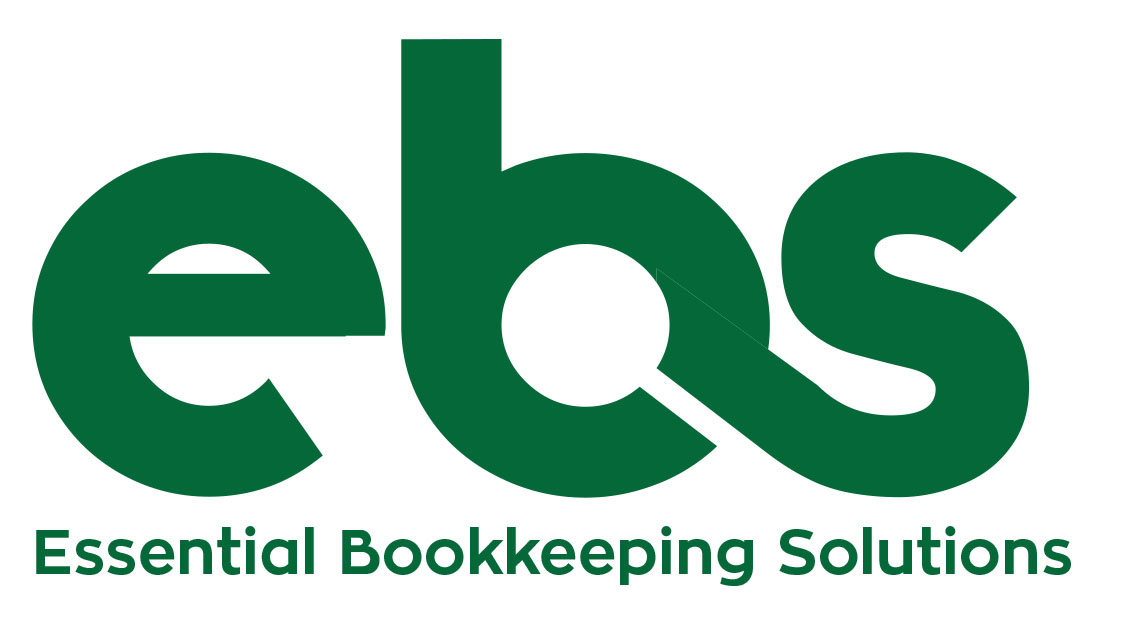 Project DescriptionEssential Bookkeeping Solutions, LLC (“the firm”) is an accounting practice located at 1929 Park Avenue, Orange Park, FL 32073, willing and ready to provide accurate and efficient accounting services to its clients. From payroll processing, accounts receivables, financial statement preparation, to other financial reporting, the firm shall readily provide. The firm shall assess the client’s past financial reports and make a work plan befitting the nature and orientation of the client company. TABLE OF CONTENTSExecutive Summary In today’s competitive economic sector, nonprofit owners and officers (“you”) are seeking a higher level of competence, which is why Essential Bookkeeping Solutions, LLC ensures that it employs only the best, most competent accountants who can help you properly record and maintain the liquidity of your nonprofit assets, for your convenience.GoalsThe firm aims to provide you a clear picture regarding the liquidity of your company’s finances by way of the following:Providing a reliable and efficient accounting support for your nonprofit by assisting you in your accounting needs;Imposing an improved administrative control over finances and accounting processes;Ensuring reliability of data by imposing systematic record-keeping process regarding the financial information of the company;Issuing monthly reports of financial expenditures and disbursements; andContributing to the stability of the company by giving regular reports and financial predictions to sustain liquidity of its assets.SolutionsAccounting is an important aspect of nonprofits and helps you keep track of your finances and ensure liquidity of assets. Startup companies and established names in the industry alike can benefit from hiring accounting firms, as studies have shown that outsourcing these services can lessen nonprofit costs. Essential Bookkeeping Solutions, LLC takes pride in its ability to provide your company with efficient financial solutions and accounting needs.Proposing Company at a GlanceQualificationsEssential Bookkeeping Solutions, LLC has been providing accounting solutions since 2008 from its head office at 1929 Park Avenue, Orange Park, FL. The firm focuses on efficient recording, classifying, summarizing, and decision-making services that ensure the stability and financial health, as well as the increased profitability of its client companies.The firm is divided into several teams, each of which is headed by a Team Leader hand-picked to give proper attention to his or her assigned clients. Essential Bookkeeping Solutions, LLC is dedicated to delivering its job, assuring all prospective clients of its efficiency and capability.Personnel Essential Bookkeeping Solutions, LLC shall provide Cultural Council of Greater Jacksonville with an efficient and dependable accounting team that will help establish liquid financial accounts. Cost EstimateBelow are details regarding cost estimates of the services to be provided by Essential Bookkeeping Solutions, LLCThe above quotation is based upon estimates and anticipated cooperation from the personnel of Cultural Council of Greater Jacksonville. The firm understands the importance of maintaining administrative costs; hence, the quoted fees shall be discussed in detail. Contract TermThe contract term is for 888 hours/year. Hours can be used as described above or can be swapped and used a la carte in place of other services. For example, instead of mailing checks or taking the deposit to the bank or posting Qgiv donations, those hours can be used for advanced reporting or staff training. The 888 hours/year (74 per month on average) can be used as a bank of hours for your organization to utilize as best it deems fit – up to and including the total allotted hours (888) in a year.Once the bank of time is used up, an adjustment to your hours can be discussed with the firm, or you can choose to be billed at an hourly rate.Either party may cancel with 30 days written notice. This quotation does not include the computation of payroll, as SurePayroll, a third-party payroll service, is utilized by Cultural Council of Jacksonville to perform this function.Cultural Council of Jacksonville has total control over their SurePayroll account – just as it would over any other third-party payroll service. There is a portal for the payroll administrator and approver to login to for the payroll service days.However, this quotation does include the posting of payroll, as this needs to be done in accordance with grant fund specifications and requires closer scrutiny to remain in compliance.Best regards,Dawn BradyPresident Essential Bookkeeping Solutions, LLCExecutive Summary3Proposing Company at a Glance4QualificationsPersonnelCost Estimate5Contract Terms	6ServicesConfidentialityContract TerminationTEAMCREDENTIALSDawn BradyOver 25 years accounting experience, Accounting degree, 12 years in nonprofit accounting, QuickBooks ProAdvisorTalitha Mitchner8 years of Accounting experience, Accounting degree, Enrolled Agent’s License Jack KleesOver 30 years accounting experience, Master’s in Accounting, 25 years of nonprofit accounting.  Jack will provide oversight for audit control and financial reporting.INITIAL ACCOUNT FEESESTIMATE COST FEESWeekly bookkeeping which includes:Accounts Payable – approximately 2-3 hours/weekposting/paying payablesprinting checksupdating W-9 forms mailing the checksAccounts Receivable – approximately 2-3 hours/weekposting invoices/payments for Grantsposting deposits taking deposits to the bankGrants – approximately 6-8 hours per weekAssist with the preparation, narrative, budget, etc. and submission for various Grant applications – DOS, License Plates, COJ, CARES, etc.Administrative/HR duties – 2-4 hours /weekAssist staff with login retrievals from IT companyCall Insurance companies to setup/add/change/fix old or current insurance choicesAssist staff with scanned document retrievalsAssist staff with various IT requestsAssist staff with various HR requestsSemi-monthly payroll – approximately 1 hour/monthPost salary to SurePayroll websiteUpdate any PTO, Insurance, 401k, tax withholding, etc. employee update in their employee profilePost payroll in QuickBooks per the Grant report71 hours/month$5,325Monthly and Quarterly Reports – approximately 3-4 hours/monthFinancial Statements DashboardsKey Performance Indicator reportingBudget reports3 hours/month$225Additional Services/Reporting Upon RequestTotal: $5,550